Inscription            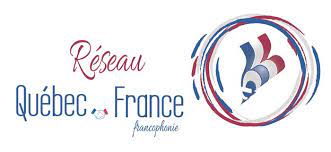 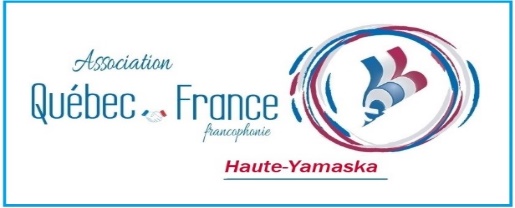 45e anniversaire de l’association Québec-France Haute-YamaskaNom : __________________________________Accompagnant.e_____________________Nom de l’association : ___________________________________Téléphone : __________________		Courriel : _______________________________Date et heureActivitésActivitésNombre de personnes17hSamedi14 octobre 202318h30Coquetel gratuit sur invitation offert à nos partenaires financiers, dignitaires et présidents AQF  (lieu à déterminer)Coquetel gratuit sur invitation offert à nos partenaires financiers, dignitaires et présidents AQF  (lieu à déterminer)17hSamedi14 octobre 202318h30Souper-gala du 45e anniversaire de l’AQFHYHôtel Castel901 rue PrincipaleGranby65$/personne*Prestations artistiques en soiréeEntrée :17hSamedi14 octobre 202318h30Souper-gala du 45e anniversaire de l’AQFHYHôtel Castel901 rue PrincipaleGranby65$/personne*Prestations artistiques en soirée1) Mesclun, juliennes de légumes et vinaigrette canneberge et érable ou 17hSamedi14 octobre 202318h30Souper-gala du 45e anniversaire de l’AQFHYHôtel Castel901 rue PrincipaleGranby65$/personne*Prestations artistiques en soirée2) Potage, création du chef17hSamedi14 octobre 202318h30Souper-gala du 45e anniversaire de l’AQFHYHôtel Castel901 rue PrincipaleGranby65$/personne*Prestations artistiques en soiréePlat principal :17hSamedi14 octobre 202318h30Souper-gala du 45e anniversaire de l’AQFHYHôtel Castel901 rue PrincipaleGranby65$/personne*Prestations artistiques en soirée1) Saumon poché, sauce au beurre blanc et ciboulette, riz au jasmin ou17hSamedi14 octobre 202318h30Souper-gala du 45e anniversaire de l’AQFHYHôtel Castel901 rue PrincipaleGranby65$/personne*Prestations artistiques en soirée2) Poitrines de volaille manchon salsa froide de tomates, mangues et lime.17hSamedi14 octobre 202318h30Souper-gala du 45e anniversaire de l’AQFHYHôtel Castel901 rue PrincipaleGranby65$/personne*Prestations artistiques en soiréeDessert :1) Délice passion framboise ou17hSamedi14 octobre 202318h30Souper-gala du 45e anniversaire de l’AQFHYHôtel Castel901 rue PrincipaleGranby65$/personne*Prestations artistiques en soirée2) Languette croustillante au chocolat veloutéDimanche15 octobre 202310hActivité touristique gratuite au centre-ville de Granby :Parcours patrimonial de Granby       ou               Marche sur le sentier de la rivière. Lieu de rassemblement : Stationnement Vélogare 2 rue Denison Est GranbyActivité touristique gratuite au centre-ville de Granby :Parcours patrimonial de Granby       ou               Marche sur le sentier de la rivière. Lieu de rassemblement : Stationnement Vélogare 2 rue Denison Est Granby                                                                                           Total :                                                                                           Total :                   $